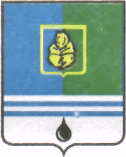 РЕШЕНИЕДУМЫ ГОРОДА КОГАЛЫМАХанты-Мансийского автономного округа - ЮгрыОт «18» июня 2015 г.                                                                                 №559-ГД О поддержке обращения Думы города Лангепасак временно исполняющей обязанности ГубернатораХанты-Мансийского автономного округа – Югры Н.В.Комаровой В соответствии с Федеральным законом от 06.10.2003 №131-ФЗ «Об общих принципах организации местного самоуправления в Российской Федерации», Регламентом Думы города Когалыма, рассмотрев решение Думы города Лангепаса от 29.05.2015 № 68 «Об обращении депутатов Думы города Лангепаса к временно исполняющей обязанности Губернатора Ханты-Мансийского автономного округа – Югры Н.В.Комаровой», Дума города Когалыма РЕШИЛА:Поддержать обращение Думы города Лангепаса к временно исполняющей обязанности Губернатора Ханты-Мансийского автономного округа – Югры Н.В.Комаровой по установлению ограничения на повторное получение лицензии на розничную продажу алкогольной продукции юридическими лицами, которые ранее лишались такой лицензии или привлекались за нарушение правил розничной продажи алкогольной и спиртосодержащей продукции в соответствии с действующим законодательством. Направить настоящее решение временно исполняющей обязанности Губернатора Ханты-Мансийского автономного округа – Югры Н.В.Комаровой и в Думу города Лангепаса.Исполняющий обязанностиГлавы города Когалыма 	                                                А.Ю.Говорищева